Муниципальное бюджетное дошкольное общеобразовательное учреждение  №85 «Березка» муниципального образования                город Новороссийск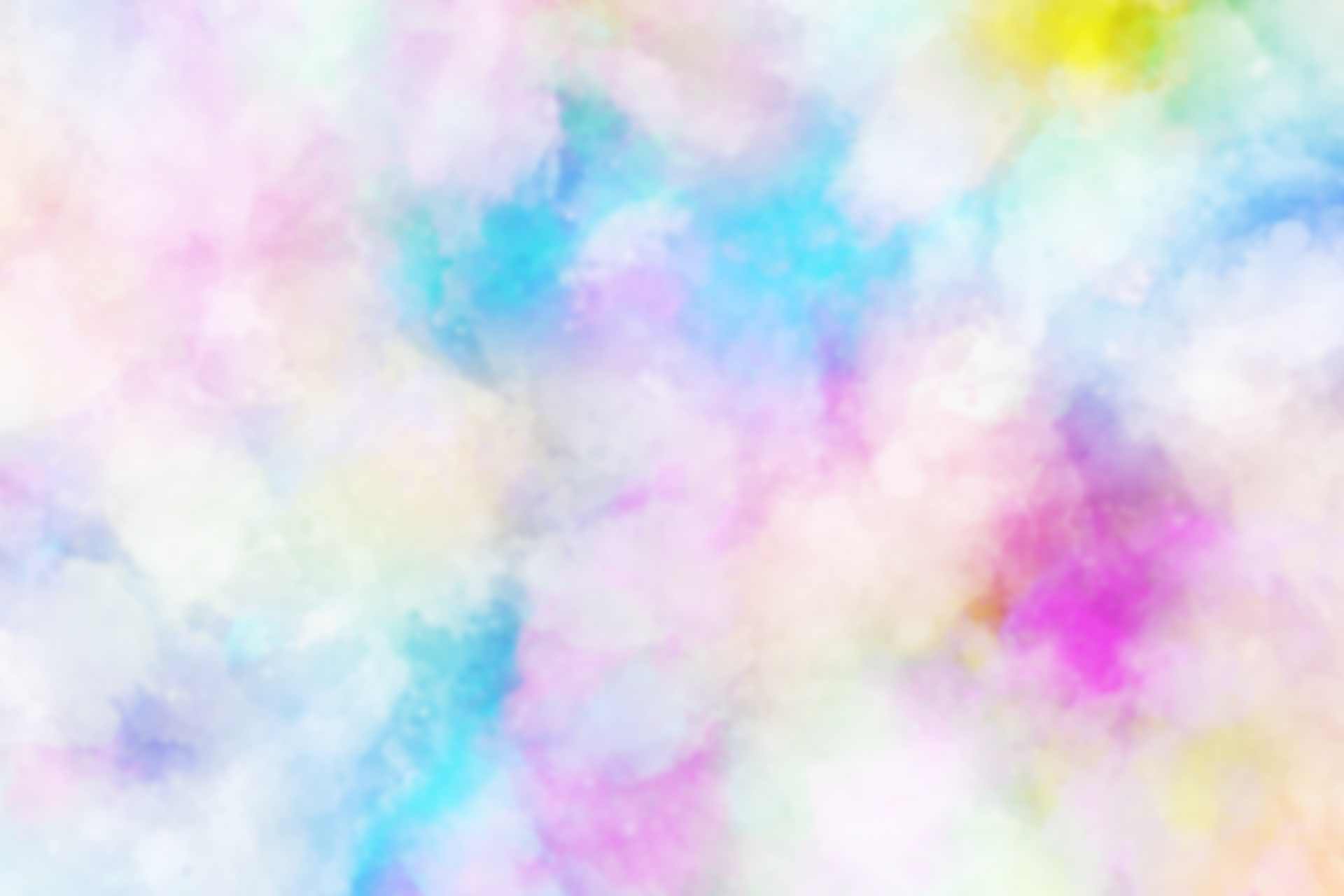 Методические рекомендации«Дистанционное взаимодействие с родителями»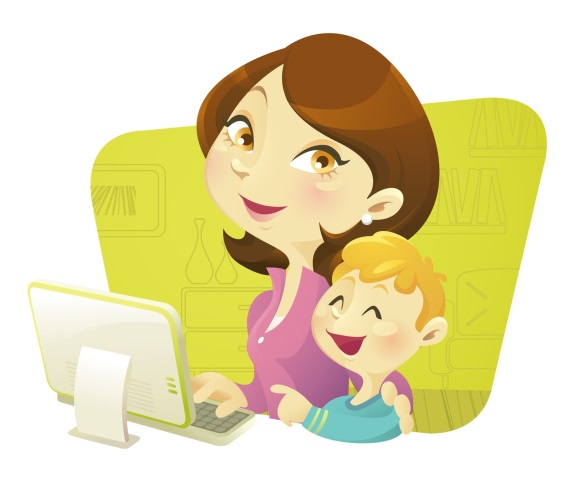 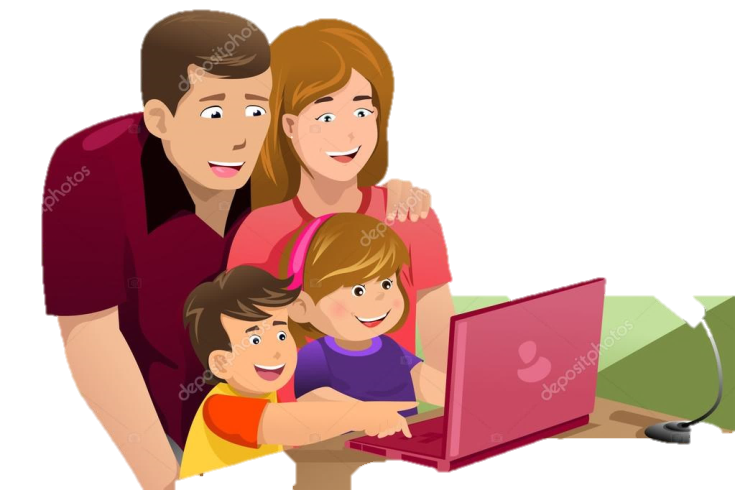 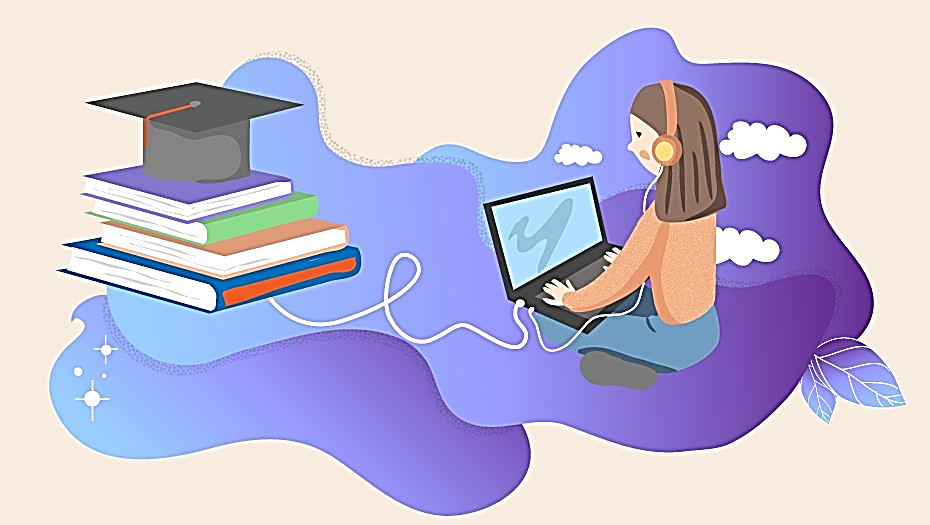 2022 гУДК 373.2ББК 74.14Д38Авторы: воспитатель МБДОУ №85 «Березка» - Гаврилова А.А., старший воспитатель - Очередняя С.В.Воспитатель МБДОУ №85 делится опытом работы по созданию эффективного дистанционного взаимодействия с родителями в соответствии с ФГОС ДО.В методических рекомендациях представлена информация, как организовать дистанционное взаимодействие с родителями, какие есть правила общения с семьями  в мессенджерах, социальных сетях, как избегать конфликтов, а также об организации  встречи с родителями по видео-связи. Благодаря представленной информации вы сможете подготовить качественное обучающее видео для родителей и детей и научитесь его размещать. Данные методические рекомендации позволят эффективно использовать дистанционные формы взаимодействия с родителями  для налаживания сотрудничества, доверия и партнерских взаимоотношений.Методическая разработка рекомендована для педагогов ДООРецензент: Кособянц О.Я.  – главный специалист МКУ ЦРО                          г. НовороссийскаСодержаниеПояснительная запискаСегодня в нашу жизнь активно внедряются новые коммуникационные технологии. Так общение на расстояние уже не является проблемой, как было 10 лет назад. С помощью различных месенджеров, социальных сетей или сервисов для видео связи люди в режиме реального времени в любой момент могут поговорить, провести собрание и  обменяться любым объемом информации.В образовательной деятельности мы уже давно используем дистанционные технологии в общении с родителями, такие как сайт организации, смс-рассылки, страницы в социальных сетях, обмен информацией с помощью электронной почты и создание родительских групп в мессенджерах. Но период пандемии ввел нам новые показатели работы, дал стимул учиться новому и находить интересные дистанционные формы общения с родителями.  Мы научились дистанционному консультированию - это способ организации процесса общения, основанный на использовании современных информационных и телекоммуникационных технологий, позволяющих осуществлять общение на расстоянии без непосредственного контакта между педагогом и родителем. Целью дистанционного консультирования является создание благоприятных условий взаимодействия педагога и родителей.Наиболее подходящие мессенджеры для организации дистанционного общения являются: WhatsApp, Viber и Telegram. Социальные сети, которые чаще всего используют дошкольные учреждения – это Instagram, Вконтакте и Одноклассники. Для проведения дистанционных родительских собраний подходит Skype,  Zoom и Sferum. В методических рекомендациях вы найдете информацию, как организовать дистанционное взаимодействие с родителями, как правильно общаться в мессенджерах и избегать конфликтов, а также как вести публичные страницы детского сада в социальных сетях. Благодаря представленной информации вы сможете подготовить качественное обучающее видео для родителей и детей и научитесь размещать его. Использую разнообразные виды и формы взаимодействия с семьями  воспитанников педагог сможет найти «ключик» к каждому родителю, заинтересовать его и создать атмосферу доверия и взаимопомощи.  Дистанционное взаимодействие с родителямиДистанционное взаимодействие с родителями может проходит в online и offline формах общенияOnline взаимодействие — это получение интересующей информации при помощи компьютера или другого гаджета, подключенного к интернету в режиме «здесь и сейчас», общение в мессенджерах. Offline взаимодействие - это самостоятельный обзор родителем интересующей информации путем просмотра сайта учреждения, официальных страниц в социальных сетях, перехода по предоставленным педагогом ссылкам, а также с помощью  электронной почты. Дистанционное взаимодействие с родителями в offline режиме мы уже давно применяем в своей работе. Реалии 2020  года показали, что необходимо искать новые способы общения с родителями, чтобы даже на расстоянии мы могли с ними продолжать взаимодействовать в режиме реального времени. Благодаря возможностям мессенджеров, социальных сетей и видео-приложений родители в период самоизоляции  и ковидных ограничений  всегда были и остаются с нами «на связи» и мы вместе решали образовательные и воспитательные задачи. 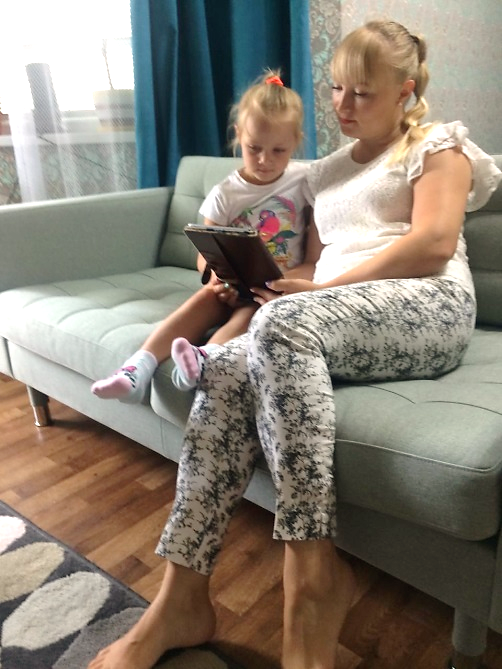 В своей работе можно использовать следующие формы дистанционного общения с родителями:- через сайт дошкольного образовательного учреждения (где представлена полная информация о дошкольном учреждении, его деятельности и др.);- консультация родителей по электронной почте (подготовка и направление письменного ответа, рекомендаций);- общение с помощью мессенджеров (WhatsАpp, Telegram, Viber, и др.);- организация взаимодействия через социальные сети (Instagram, Одноклассники и Вконтакте и др. ),-  общение online с использованием программ для проведения виде-чатов ( Zoom, Skype, Sferum ).Дистанционное общение с родителями предполагает более ответственный подход к передаваемой информации, чем при «живом» общении. При построении эффективного общения с родителями необходимо обратить  особое внимание на качество подачи материала на расстоянии. Старайтесь, чтобы  информация была интересна, актуальна, доступна, конкретна, грамотно написана, кратка и безопасна. Формат, в котором будет представлена информация, выбирайте в зависимости от темы и с учетом целесообразности. Так отчет о проведенных мероприятиях с детьми оформляется в виде фото или  видео презентаций, информационное сообщение - в виде текста или памятки. Если информация срочная или требует разъяснений, можно записать голосовое сообщение и направить его в родительскую группу, но такой формат передачи информации используйте крайне редко. Одним из вариантов Offline взаимодействия с родителями является обучающее видео для родителей или детей, в формате мастер-класса, консультации или Online занятия. Такие видео помогут не только наладить связь между родителем и ребенком при выполнении совместной деятельности, но также могут быть полезны для родителей часто болеющих детей, ведь благодаря обучающим видео ребенок на уровне со всей группой сможет освоить образовательную программу.Рекомендации по созданию и размещению обучающего видеоматериалаОбучающий видеоматериал разрабатывается педагогами, как для детей, так и для родителей. Содержание видео должно полностью соответствовать ФГОС  ДО и возрастным особенностям детей. Существует ряд требований к качеству видео и звука при создании обучающего видео. Например, если на видео картинки будут сменяться слишком быстро, ребенок не успеет рассмотреть и запомнить необходимую информацию. При создании обучающего видео необходимо  выполнять следующие рекомендаций: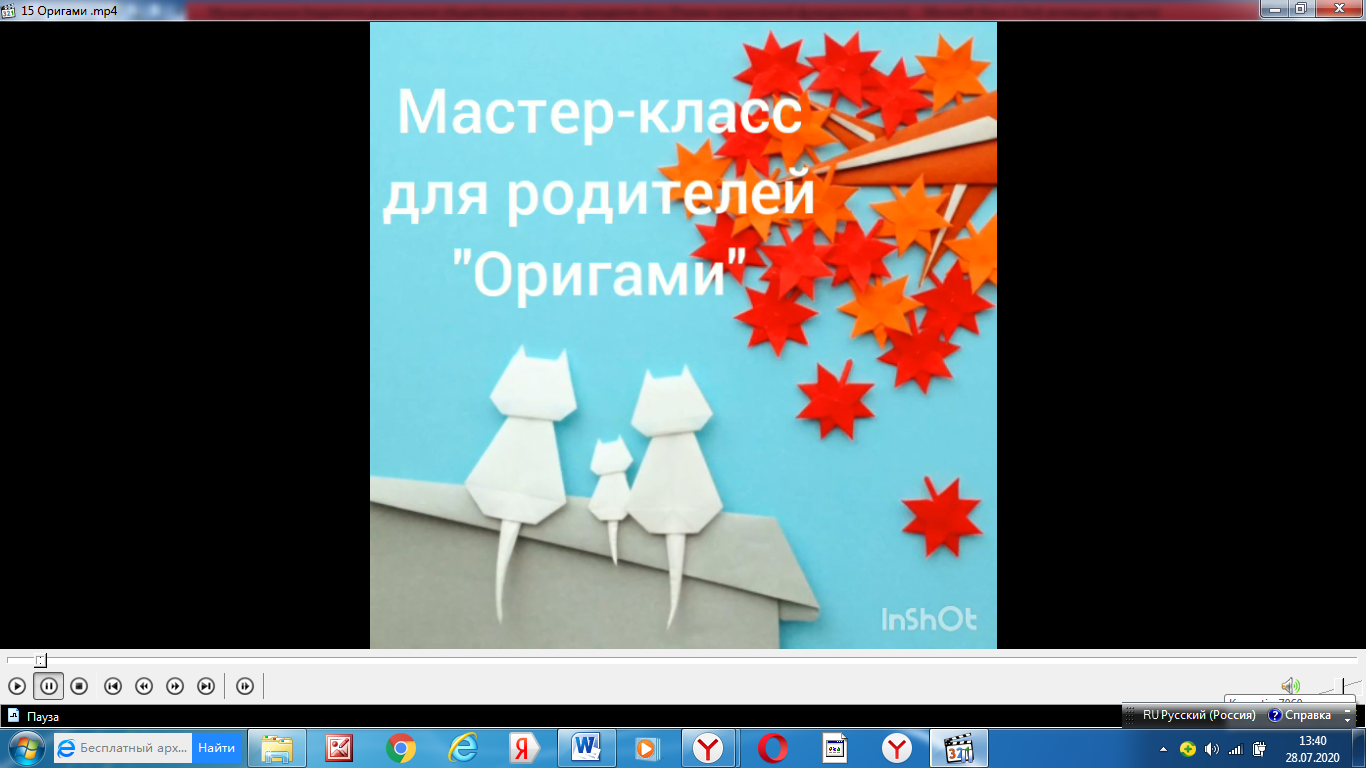 Обратите внимание на фон позади вас, желательно, чтобы он был однотонный и не темный.Если помещение, в котором вы проводите видеозапись темное, поставьте перед собой настольную лампу и направьте свет на себя. Камеру необходимо расположить напротив вас (не снимайте себя снизу!) на устойчивую поверхность и закрепить. Постарайтесь расположиться в кадре поцентру и с минимальным захватом окружающей обстановки.Начинайте разговор с доброго приветствия и улыбки, уберите с лица выражение усталости и заботы.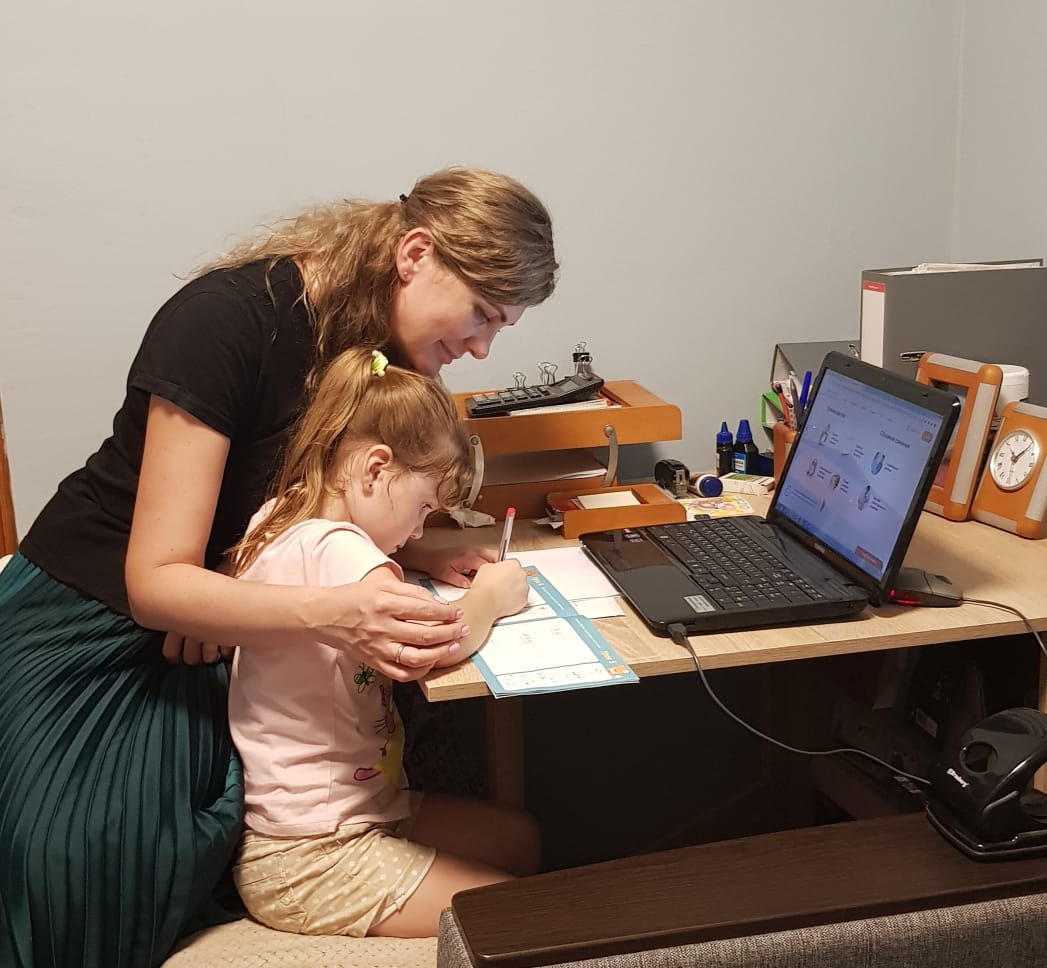 Говорите четко, громко и разборчиво, не спешите и не кричите! Не используйте незнакомые слова, или сразу же их поясняйте.Старайтесь быть очень энергичным, используйте в речи больше интонационных средств, чем в обычной беседе.Одевайте одежду спокойных тонов.Для фона можно использовать мелодию, но она не должна быть со словами, она должна играть на 90% тише, чем ваш голос и создавать атмосферу, не привлекая к себе внимание.Иллюстрации, рисунки и фотографии  которые вы включаете в видео должны быть хорошего качества, с крупными деталями и без мелкого текста. Длительность кадра должна быть не меньше 4 секунд, чтобы можно было рассмотреть что изображено.Наиболее удобными приложениями по созданию видео, являются следующие приложения для телефона на системе Android:- VideoShow;- VivaVideo;- Movavi Clips;- PowerDirector.Все обучающие видео работы педагогов должны  соответствовать основным принципам ФГОС ДО. Обучающие видео включают в себя три этапа:1. Вводная или мотивационная часть2. Основная часть или продуктивная. 3. Подведение итогов или рефлексияИспользование обучающего видео имеет ряд преимуществ:  прослеживается интеграция среди образовательных областей, детьми с интересом воспринимается материал, представленный не просто голосом педагога, а с иллюстрациями к теме, возрастает заинтересованность, осуществляется индивидуализация обучения, развитие творческих способностей. Легкая и интересная подача материала поможет заинтересовать детей и родителей, быстрее и лучше запомнить информацию и провести время с удовольствием. 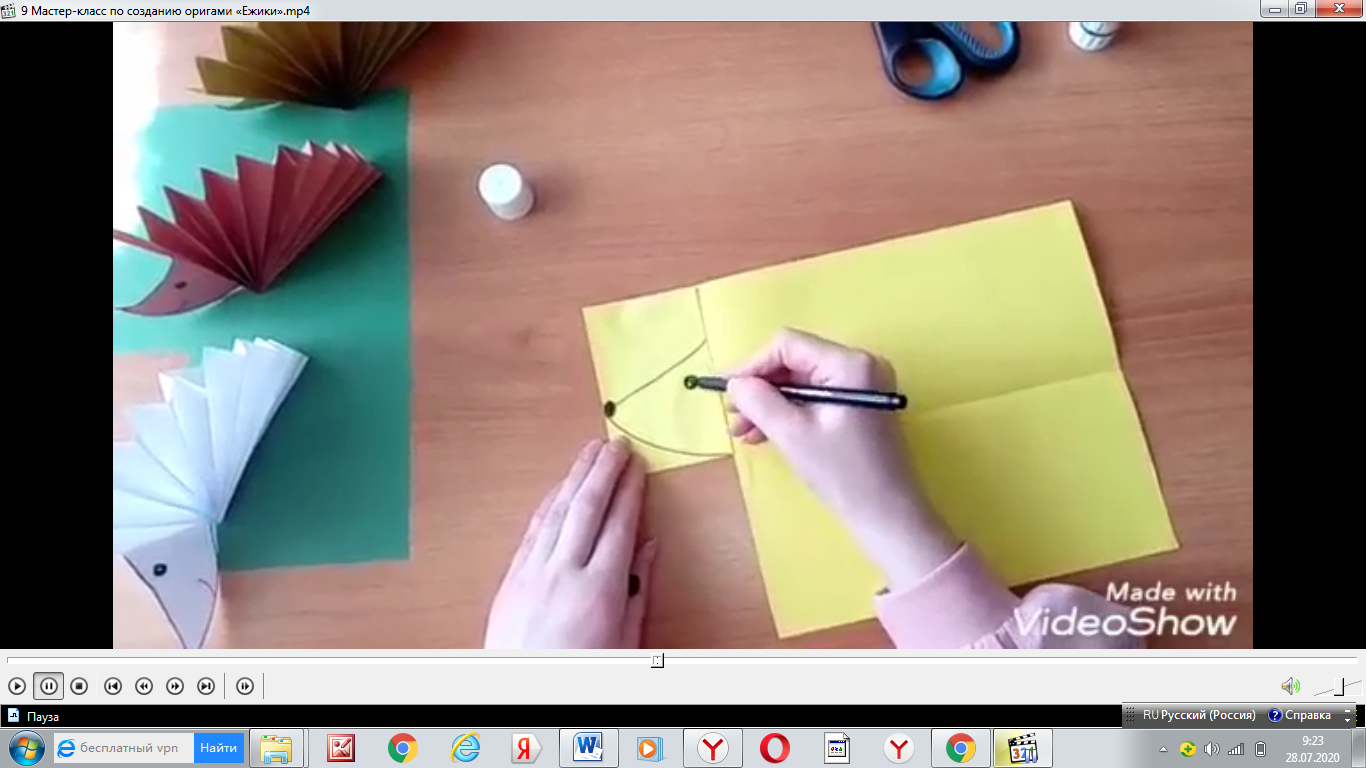 Обучающее видео педагог использует, как для проведения образовательной деятельности в дистанционном формате с детьми  для освоения ими общеобразовательной программы, так и для родителей, для повышения их педагогической компетентности. Воспитатель направляет обучающий видеоматериал в родительские группы whatsapp, а также выставляет  в социальных сетях на странице детского сада в Одноклассниках и Вконтакте, или на канале в Telegram. Один из наиболее удобных способов передачи обучающего видео родителям воспитанников стало размещение видео в облаке и открытие доступа к нему родителям: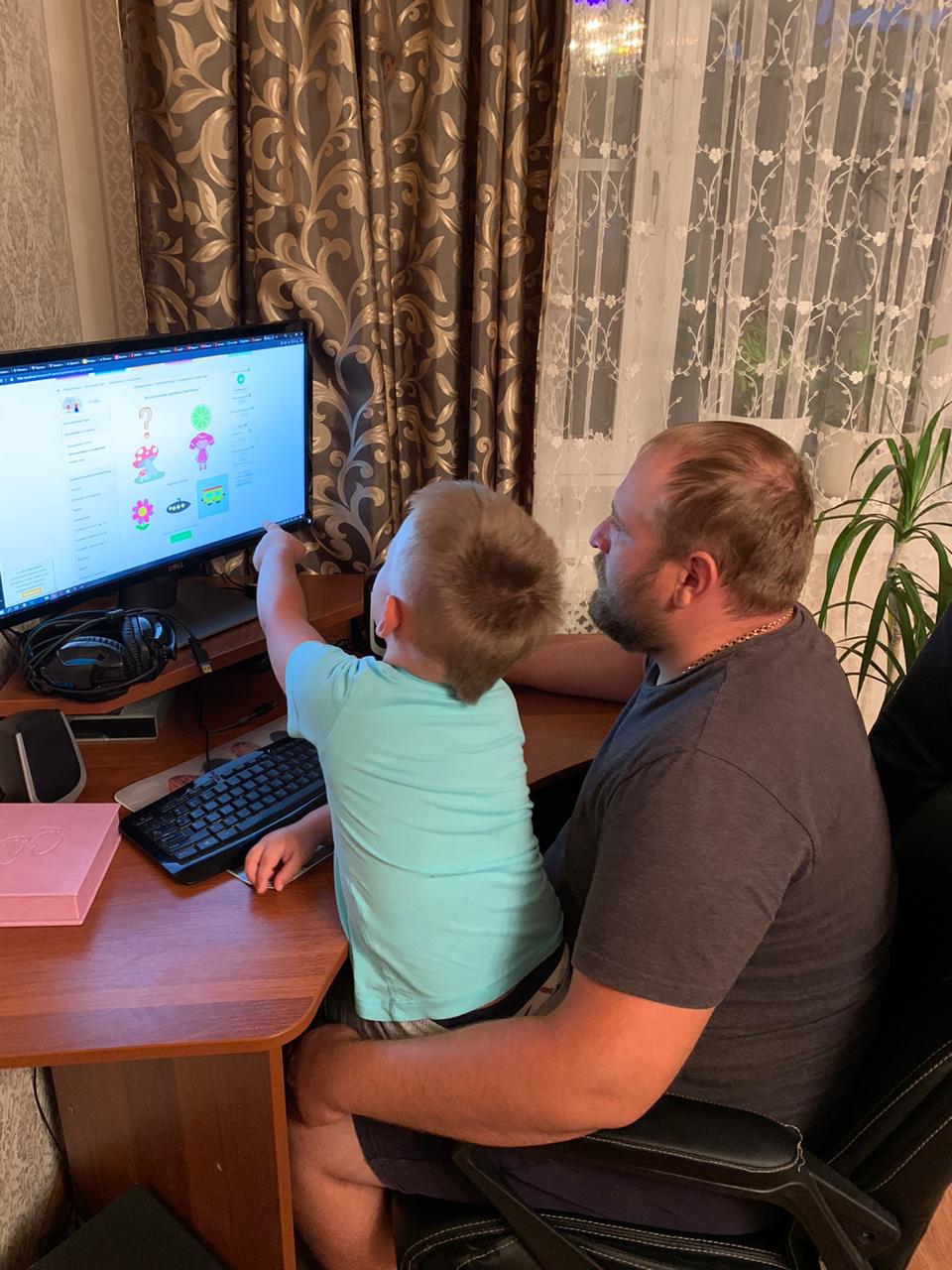 Воспитатель создает папку с обучающим материалом на облачном сервисе Яндекс или Mail и открывает доступ к ней родителям. Ссылку на папку пересылает в родительскую группу  в мессенджер или другим удобным способомРодитель, перейдя по ссылке, видит все обучающие видео и может или скачать их или просмотреть он-лайн. Для удобства просмотра ссылку можно ввести на компьютере или ноутбуке и просматривать обучающий материал с него.Также можно создать канал для родителей и детей на youtube, а ссылками на новые видео делиться с родителями в групповых чатах мессенджеров. При выборе способа размещения видео-материала стоит учитывать необходимость его загрузки или наличие возможности он-лайн просмотра без предварительного скачивания.3 Взаимодействие с родителями через мессенджеры и социальные сети3.1 Взаимодействие через родительскую группу в WhatsappСегодня большинство родительских чатов расположено в мессенджере Whatsapp. 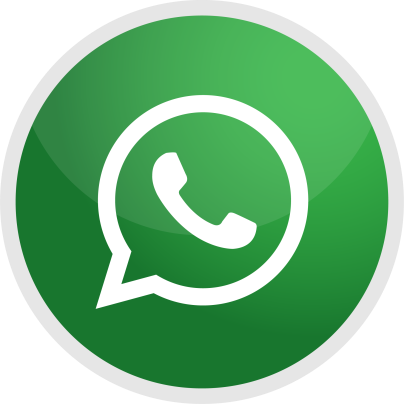 Whatsapp  – это многофункциональное приложение, которое позволяет отправлять сообщения, звонить, пересылать изображения и видеофайлы. Пользователи создают приватные или групповые чаты для общения, совершают голосовые и видеозвонки. В детских садах групповые чаты родителей начали создаваться с 2016 года и сегодня в телефоне каждого родителя есть родительская группа сада, школы, работы и другие. Самое главное при создании и общении в групповых родительских чатах – это соблюдать правила данного чата, который должен быть информативным и удобным.Преимущества дистанционного общения с  родителей через мессенджер WhatsApp следующие:возможность обмена информацией в различных форматах: аудио, видео, фото;возможность использовать индивидуальный подход к каждому конкретному родителю;возможность сочетания индивидуальной и групповой форм работы с родителями;возможность быстро доводить информацию до родителей;возможность вносить информационные изменения и дополнения;возможность оперативно получать обратную связь от родителей;возможность проводить опросы и быстро обрабатывать информацию.Период пандемии показал, что применение именно родительских групп в дистанционном общении с родителями является наиболее удобным и эффективным способом быстрого и полного обмена информацией.Но кроме выше обозначенных положительных моментов дистанционного консультирования в WhatsApp, многие педагоги в период пандемии столкнулись  со следующими проблемными ситуациями: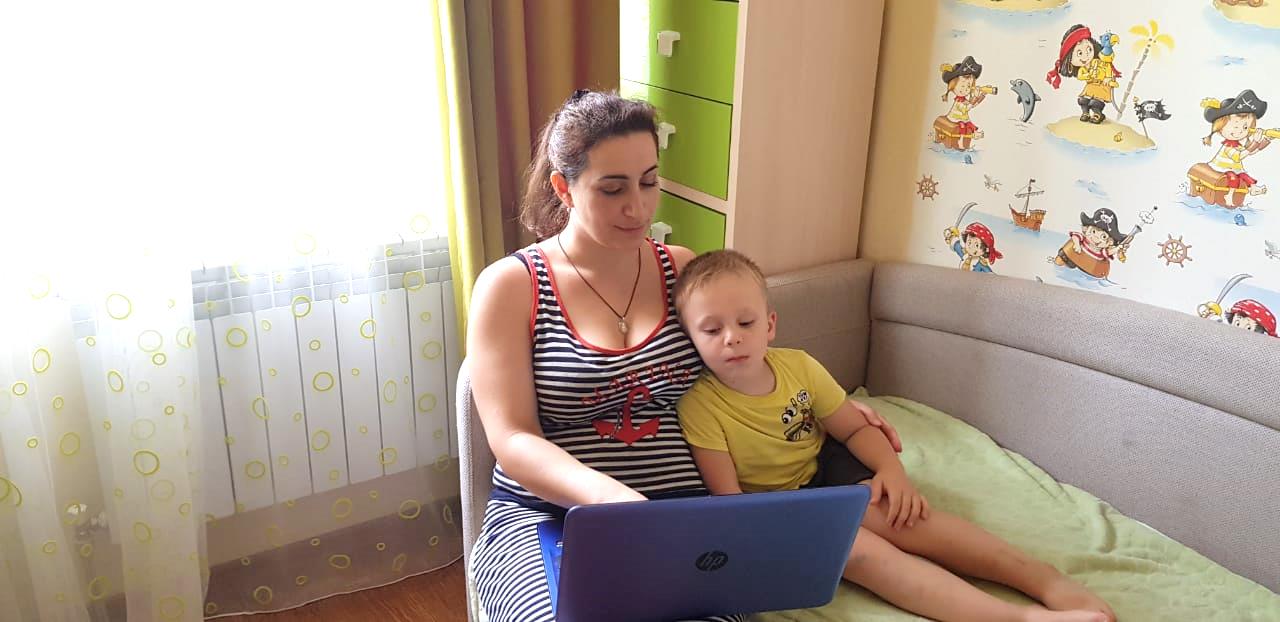 Родительские чаты стали заполняться не всегда достоверной и актуальной информацией. Участились спам-рассылки.В связи с активизацией общения через группу, родители перестали соблюдать временные рамки общения.Из-за смены условий жизни и эмоционального напряжения, не все родители стали соблюдать вежливый и корректный формат общения. Но такие недостатки в дистанционном общении могут возникнуть в любой момент. О том, как избежать такие конфликтные ситуации вы найдете в 4 разделе. В Whatsapp наиболее просто, но менее удобно разместить обучающее видео для родителей и детей. Неудобство его заключается в необходимости загружать видео в память телефона для просмотра. Кроме этого воспитатель может столкнуться с проблемой ограничения размещения видео по времени. Иногда не получается отправить видео большого размера в Whatsapp на обычном смартфоне. Система поддерживает отправку файлов, размером не больше 16 МБ – обычно запись включает от 90 секунд до 3 минут.Если необходимо отправить большой файл можно воспользоваться функционалом мессенджера и активировать опцию обрезки.Войдите в мессенджер Whatsapp;Откройте интересующую вас беседу;Кликните на кнопку добавления медиа;Выберите длинный файл из галереи;В верхней части экрана появится строка с кадрированием файла;Желтые границы обозначают обрезанную часть;Двигайте их по раскадровке, чтобы выбрать отрезокНажмите на кнопку отправки;Повторите действия и вырежьте другую часть видеофайлаОбратите внимание, вам придется поделить ролик на несколько частей, иначе справиться с поставленной задачей не получится.Если вы не хотите делить медиа на несколько частей, можно выбрать другой вариант - ссылка на файл. Отправить в Whatsapp длинное видео можно с помощью ссылки с других социальных сетей, где ваше видео загружено полностью. Преимущество данного способа  - родителям не надо загружать видео на телефон, а можно просмотреть его он-лайн.3.2 Взаимодействие с родителями через Telegram Одной из самых популярных социальных сетей сегодня становится приложение  Telegram. Telegram — это быстрое и защищённое приложение для обмена сообщениями. Почти как SMS или e-mail, только помимо отправки простых текстовых сообщений можно также отправлять фото, видео и любые другие файлы. Ещё можно создавать групповые чаты (до 200 000 участников), читать каналы и совершать видео- и аудиозвонки.Всё это можно делать на неограниченном количестве устройств — на каждом из них будут все ваши контакты, чаты и история сообщений. Приложения доступны как для мобильных устройств, так и для ПК, и даже для браузера.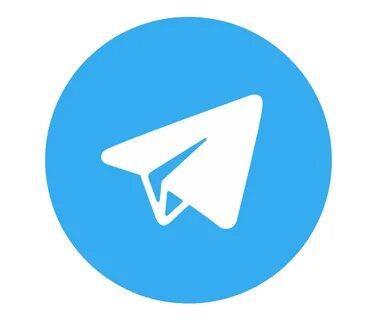 Чем Telegram отличается от WhatsApp?Telegram может работать одновременно на нескольких устройствах. Вам не нужно иметь приложение на телефоне, чтобы пользоваться Telegram на компьютере.История сообщений в Telegram синхронизируется между устройствами в реальном времени. Можно начать писать сообщение на телефоне и дописать его на ПК.Любое отправленное сообщение можно редактировать в течение двух дней после отправки.Telegram хранит все ваши данные в облаке, а не в памяти телефона. Все скачанные фото и файлы можно удалить с устройства, чтобы освободить место — они не потеряются и их можно будет скачать обратно в любой момент.В Telegram можно отправлять любые файлы объёмом до 1.5 гб без ограничения по типу или количеству и др.В Telegram также можно создавать родительские группы и чаты. Вот ключевые достоинства групп:Управление историей. Сообщения можно редактировать или удалять — все изменения моментально отобразятся у всех участников.Кроссплатформенность. Вся история сообщений доступна в любое время с любого количества устройств.Моментальный поиск: даже в чате с десятками миллионами сообщений найти нужное очень просто. В этом хорошо помогает фильтрация по дате и по авторам сообщений.Ответы, упоминания и хэштеги обеспечат систематизацию и удобную навигацию в чатах любого размера.Умные уведомления: можно настроить их так, чтобы уведомления приходили только при упоминаниях вашего @юзернейма или прямого ответа на ваше сообщение.Закреплённые сообщения, которые прикреплены вверху окна с чатом. При закреплении нового сообщения всем участникам придёт уведомление, даже если они их отключили.Инструменты для модерации. Вы можете назначить администратора, вместе с которым будете удалять сообщения, контролировать участников и закреплять сообщения. Настройки разрешённого контента. Установите запрет на определённый тип сообщений — например, на отправку стикеров или ссылок. Или вообще запретите писать всем, кроме администраторов — так тоже можно.Публичные группы: вы можете создать юзернейм для группы и делиться со всеми ссылкой вида t.me/publicgroup. Любой, кто откроет эту ссылку или найдёт группу через поиск, сможет в неё вступить.Групповые чаты идеально подходят для общения с родителями. Каналы — это инструмент для одностороннего общения. Администраторы канала отправляют сообщения, а все остальные их читают, без возможности отправлять свои, но с возможностью комментирования. У каждого сообщения есть счётчик просмотров, а количество подписчиков не ограничено.И в группах, и в каналах можно добавлять администраторов, прикреплять сообщения и создавать как публичные, так и приватные пригласительные ссылки.Сегодня Telegram является удобным и эффективным способом дистанционного взаимодействия с родителями. Взаимодействие с родителями через социальные сетиВ социальных сетях ВКонтакте,  Одноклассниках и Instagram, создаются аккаунты детского сада, в которых размещается информация об образовательной, воспитательной и досуговой деятельности дошкольного учреждения. Новые посты публикуются регулярно, 1-2 раза в неделю. Есть ряд требований к размещаемой информации на страницах детского сада, ведь она направлена для родителей, с благодарностью, для  их информирования, повышения педагогической компетентности. В свою очередь детский сад получает обратную связь от родителей через комментарии под публикациями, ведь там они высказывают свои пожелания, задают вопросы или выражают благодарность. Общение с родителями также происходит через личные сообщения (в direct). Особое внимание необходимо уделить вопросу по публикации фото и видео детей в социальных сетях, ведь для этого вам требуется разрешение родителя, законного представителя. Сегодня во многих дошкольных учреждениях такое разрешение прописано в договоре между ДОУ и родителями.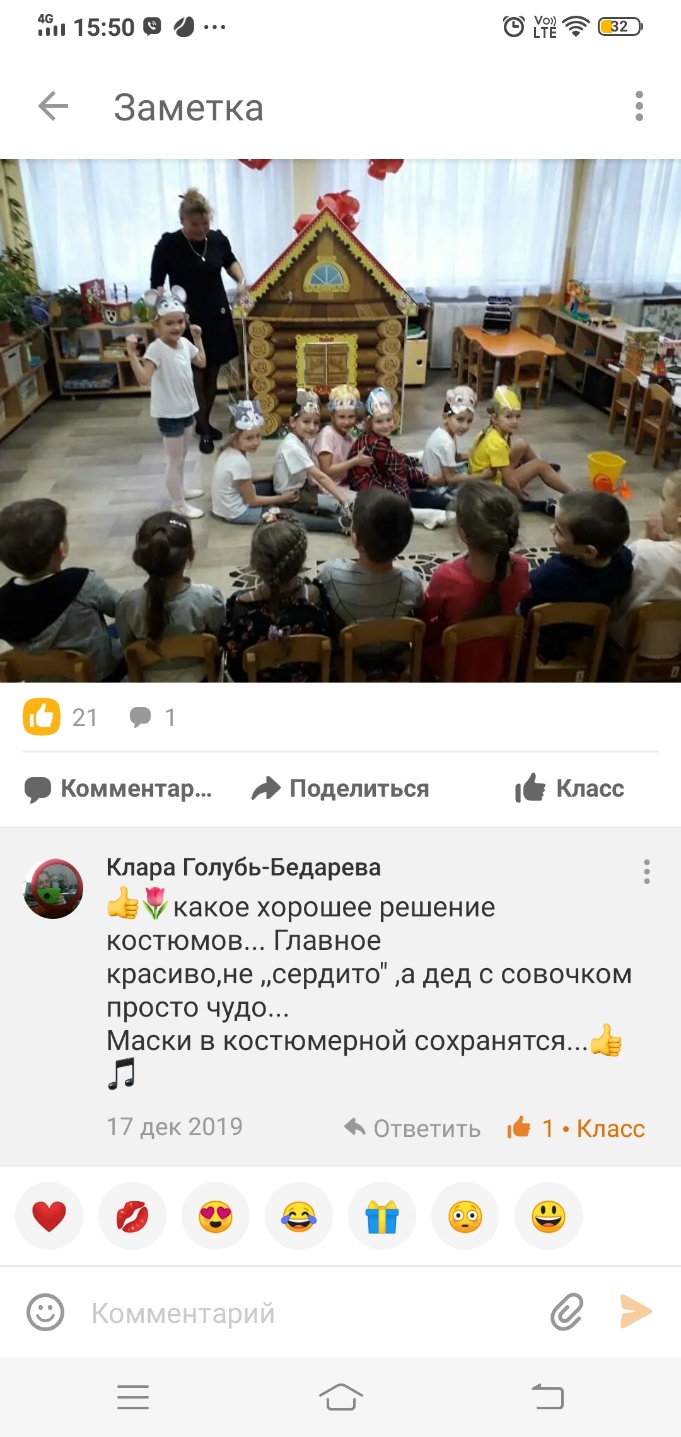 Проведение дистанционных родительских встречВ течение почти двух  лет  проведение родительских собраний и встреч проходили с использованием дистанционных технологий. Наиболее популярны среди них в дошкольных учреждениях Zoom, Skype и Sferum.Положительным моментом проведения таких встреч является  возможность присутствовать практически у каждого родителя, имеющего на своем телефоне или компьютере выход в интернет вне зависимости от места нахождения (дома или на работе).При проведении родительских встреч в дистанционном формате нужно учесть следующие моменты:необходимо заранее установить программу для видео-встречи, разослать приглашения и протестировать;не всем родителям удается своевременно войти на платформу из-за низкой скорости интернета или перегруженности сети;прерывается связь, из-за низкой скорости интернета;медленно загружается материал, презентация и подготовленное видео;у некоторых родителей видео отстает от звука;плохо слышно и т.д.Но какие бы трудности не возникли, самое главное - это сохранять спокойствие и попытаться восстановить связь. Большой плюс дистанционного проведения собрания – это возможность приглашения интересных специалистов по теме собрания, которые не просто смогут познакомить родителей с актуальной информацией, но и ответить на все вопросы. Для успешного проведения родительской встречи в дистанционном формате необходимо прописать следующие пункты:Цель. Чего вы хотите достичь в рамках проведения родительской встречи (проведя анализ проблемных ситуаций, интересов и актуальных педагогических тенденций Вы сможете поставить правильные цели, выбрать соответствующие темы и начать подготовку).Анонсирование. Разместите информацию в родительском чате с указанием темы собрания, краткого анонса вопросов, времени встречи, используемой платформы и ссылки на собрание. Или вместе с детьми нарисуйте приглашение на родительскую встречу с указанием времени и платформы. Накануне в родительской группе продублируйте информацию о собрании. Формат коммуникации. Необходимо заранее проработать информацию по теме встречи, подобрать литературу и источники, которыми можно будет поделиться с родителями, для самостоятельного изучения осуждаемой темы.  Предусмотрите какую-то деятельность или игру, постарайтесь менять формы преподнесения информации, старайтесь вести эфир так, чтобы было интересно и большинство родителей участвовало в обсуждении. Для этого можете использовать презентацию, фото и видео материал.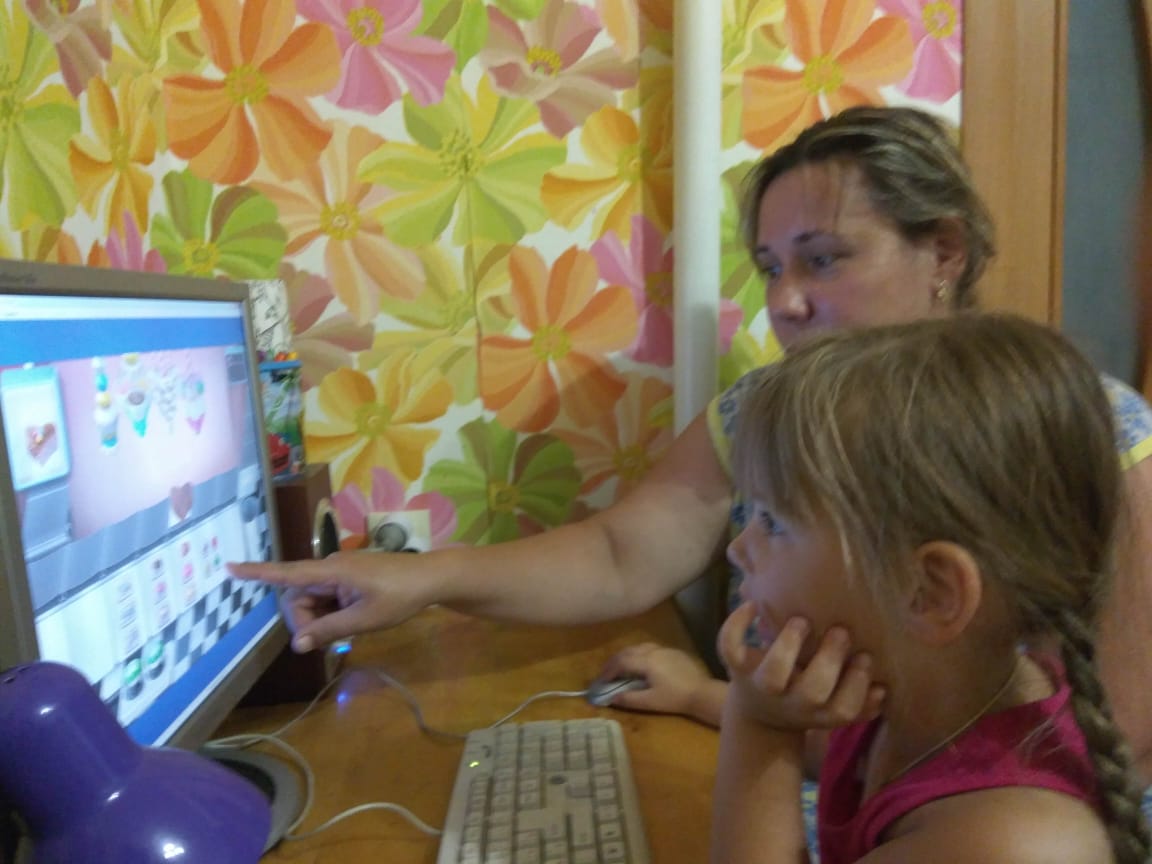 Камера. Проверить качество и доступ приложения к камере.  Атмосфера. Опираясь на цель прямого эфира и формат коммуникации, можно выбрать подходящее место или «выстроить кадр». Родительские встречи в дистанционном формате – это реалии нашего времени. И чтобы они проходили интересно и увлекательно, всегда заранее готовьтесь, используйте различные формы предоставления информации и, главное, проявляйте творчество и профессионализм. 4  Правила и приемы бесконфликтного общения педагога с родителями в мессенджерах и социальных сетях Педагог в современном детском саду должен быть широко образованной и эрудированной личностью, профессионально компетентным, умеющим найти «ключик» к каждому ребенку, родителю, иметь свою «изюминку», быть интересным для окружающих.Важно, чтобы воспитатель не только владел внедряемыми технологиями и ориентировался в новой организации воспитательно-образовательного процесса, но и был открыт к общению, а также имел знания и навыки по конфликтологии.Дистанционное взаимодействие с родителями, кроме множества плюсов, имеет и свои минусы. Необходимо обратить особое внимание на пресечение публичных негативные высказываний родителей в родительских чатах или в комментариях под постом на официальной странице детского сада в социальных сетях.Наиболее значимым правилом – никаких оскорблений, даже косвенных, ведь негативные высказывания родителей в родительских группах или в комментариях под постом на официальной странице детского сада в социальных сетях согласно статье 5.61. «Оскорбление» КоАП РФ может стать основанием для судебного разбирательства и наложением штрафа. Поэтому важно своевременно предупреждать конфликты в родительских группах и социальных сетях. Для того чтобы правильно реагировать на негативные комментарии или высказывания, избегать их необходимо использовать ряд простых, но надежных правил:Общайтесь по теме. Четко и лаконично формулируйте мысль, прежде чем отправить сообщение. Если сообщение носит информационный характер и ожидается обратная связь, будет удобнее набрать его в блокноте и после прочтения и проверки, скопировав, опубликовать в родительской группе. При обсуждении важные вопросов в родительских чатах, следите, чтобы сообщения участников не отклонялись от темы. Мягко, но настойчиво возвращайте участников к поставленным задачам. Это поможет оперативно решить рабочие вопросы и сэкономить время. Минимально используйте голосовые сообщения в родительских чатах.Соблюдайте деловой стиль общения. Будьте вежливы и тактичны, не нарушайте этические нормы.  Не переходите в родительских группах на личное общение в неформальном стиле с каким-либо из родителей, даже если в повседневной жизни вы друзья. Сохраняйте дистанцию: не допускайте неконструктивной критики и не переходите на «ты». Предотвращайте конфликты. Общайтесь одинаково уважительно со всеми. Держите нейтралитет: не вступайте в спор и не занимайте чью-либо сторону. Если назревает конфликт, призывайте участников беседы не смешивать личное и деловое общение. Когда отвечаете, обращайтесь лично к автору сообщения, расставьте смысловые и эмоциональные акценты: «Доброе утро, Наталья Алексеевна! Не волнуйтесь, справку можете забрать сегодня после 18:30 у секретаря» и переходите на общение в личные сообщения. Самое главное «негодующего родителя» вовремя переключить на общение через личные сообщения и не допустить конфликта между родителями в групповом чате.Такие ситуации возникают почти в каждом родительском чате хоть раз. Чтобы своевременно и грамотно среагировать заранее разберите такие ситуации. Как пример, на встречах с педагогами в детском саду проработайте пути выхода из конфликтных ситуаций в родительских чатах и социальных сетях. Не давите на родителей, не боритесь с нимиЧтобы почувствовать себя на месте родителей, проведите следующее упражнение с коллегами «Руки» или  «Две ладони».Соедините ладони рук на уровне груди, а затем надавить правой ладонью на левую, сделайте это несколько раз, усиливая интенсивность. Что вы чувствуете? 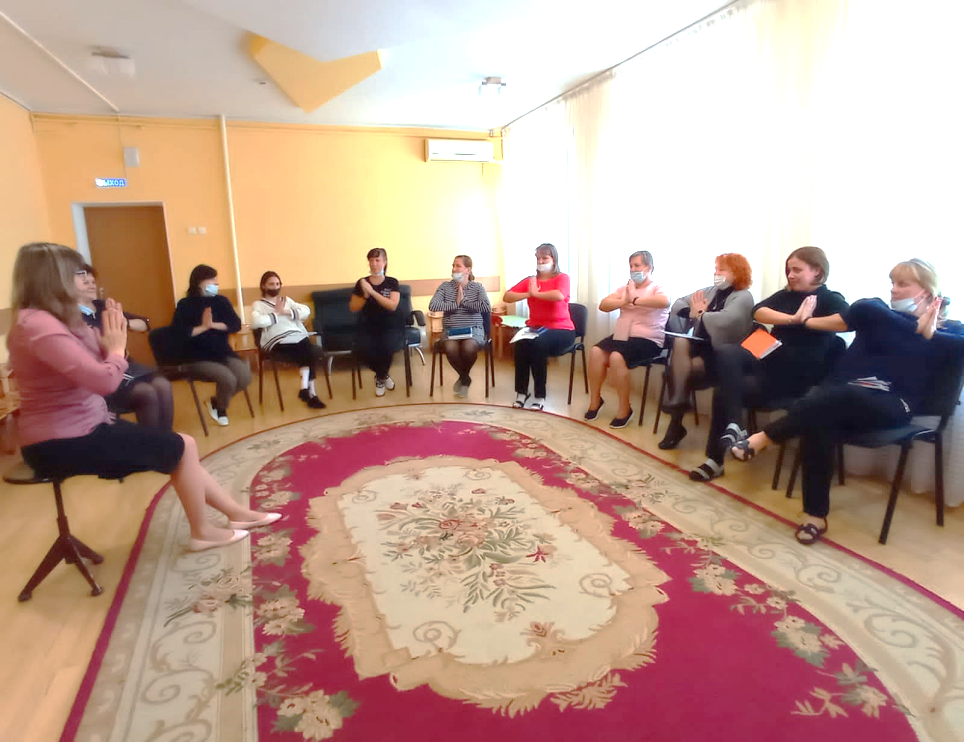 Скорее всего, хочется вернуть ладони в исходное положение, так как вторая ладонь испытывает  давление. Так же и в общении, при излишнем воздействии с одной стороны, возникает сопротивление с другой. Согласитесь, гораздо спокойнее и приятнее чувствовать не столь интенсивное воздействие, а позволять быть взаимодействию. По опыту проведения этого упражнения известно, что левая рука бессознательно начинает оказывать сопротивление, хотя такой инструкции или демонстрации таких действий ведущим не производится.В ответ на нажим мы подсознательно начинаем сопротивляться, то есть любая директива рождает отпор и соответственно конфликт. Если педагог настроен недружелюбно, это ощутимо и родителями неосознанно принимаются меры защиты. Запомните: «Общаясь с родителями, невозможно постоянно обращать внимание на их недостатки – люди вправе их иметь. Поэтому разрешите родителям ваших воспитанников быть такими, какие они есть, а не причисляйте их сразу к «трудным», высказывая претензии в их адрес».Чтобы проверить установки педагогов на общение с родителями, используют ли они авторитарный стиль общения, проведите с ними тест: «из каждой пары приведенных утверждений выделите одно, которое применимо в вашем понимании этого слова.1. А) Я должен как можно больше предоставлять родителям, самим принимать решения.Б) Мне нужно настоять на своей позиции или мнении.2. А) Меня должны уважать.Б) Я должен завоевать уважение.3. А) Я должен быть в центре внимания.Б) Необходимо держаться в тени, но знать, что работа идет.4. А) Я считаю, что кредит доверия должен накапливаться.Б) Я всегда авансирую доверие родителям.Правильные ответы: 1Б, 2Б, 3Б, 4Б.Если правильны не все ответы, есть опасность превратиться в авторитарного, всезнающего эксперта»Следуйте правилам оформления текстов и постов в социальных сетях. Соблюдайте правила орфографии и пунктуации. Не пишите предложения заглавными буквами – читатели подсознательно воспринимают их как крик. Составляйте текст кратко и емко, чтобы его было удобно читать. Избегайте слишком коротких и слишком длинных предложений. Самое главное, не перегружайте текст терминами, помните на какую аудиторию он направлен. Не используйте выражения, которые родители могут истолковать неоднозначно, чтобы не допустить конфликтной ситуации.Устанавливайте время общения. Четко установите, сколько времени вы готовы потратить на общение в мессенджерах и в какой период дня. Не нужно мгновенно реагировать на сообщения. Расставляйте приоритеты и следите за тем, чтобы соблюдать график. Установите правило для собеседников писать сообщения не раньше 07:00 и не позже 20:00. Вы должны быть администратором в вашем родительском чате. Если родители не соблюдают временные рамки, мягко, но настойчиво напомните им об этом, в любом случае вы всегда можете закрыть чат для обсуждения и если у родителей возникнут срочные сообщения – они напишут вам в личку. 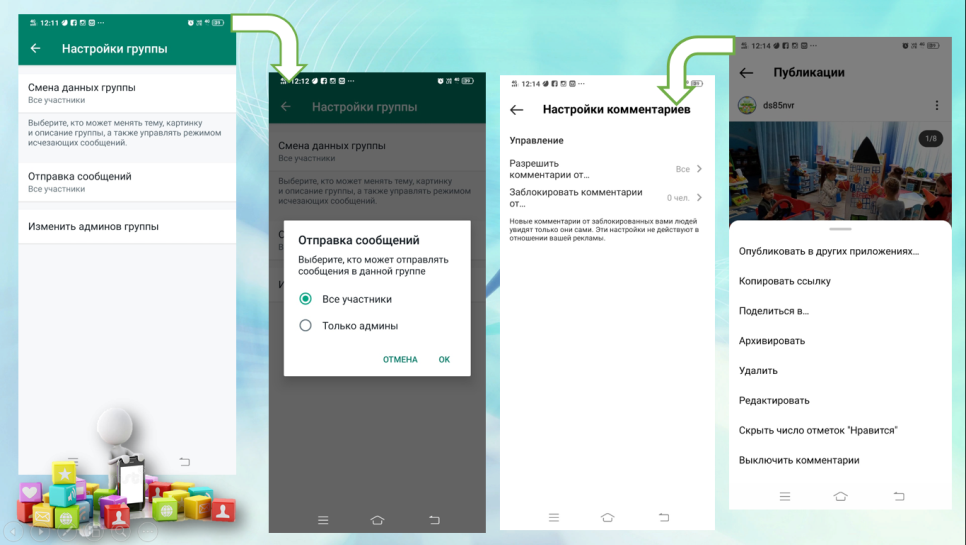 Не публикуйте персональные данные. Не запрашивайте документы в общем чате, лучше пишите конкретно адресатам. В договоре с детским садом должно быть прописан пункт о согласии публикации фото и видео материалов с детьми в родительских чатах и на официальных страницах детского сада в социальных сетях. Иначе вы рискуете нарушить Федеральный закон от 27.07.2006 № 152-ФЗ «О персональных данных».Не принимайте важных решений в момент переписки. Помните: все важные решения при общении с родителями должны быть обдуманными и взвешенными. Не принимайте их под влиянием эмоций или минутной слабости. Лучше такие решения принимать по результатам личных встреч и устных бесед.Сегодня, общение родителей и педагогов претерпело сильные изменения. Долгое время, родители не могли присутствовать на детских праздниках, утренниках, родительские встречи перешли в дистанционный формат, а живое общение заменила переписка в сети. Нам, воспитателям, важно не потерять нить, которая связывает нас и родителей, продолжать строить партнерские отношения, основанные на доверии и взаимовыручке, все это возможно если соблюдать простые правила по бесконфликтному общению и своевременно пресекать разгорающийся пожар недоверия как между педагогом и родителями, так и между самими родителями. Пояснительная записка………………………31Дистанционное взаимодействие с родителями……………………………………………..52Рекомендации по созданию и размещению обучающего видеоматериала………….................73Взаимодействие с родителями через мессенджеры и социальные сети…………………………..........113.1Взаимодействие через родительскую группу в Whatsapp………………………………………………..113.2Взаимодействие с родителями через Telegram………………………………………………...143.3Взаимодействие с родителями через социальные сети………………………………………………………163.4Проведение дистанционных родительских встреч174Правила и приемы бесконфликтного общения педагога с родителями в мессенджерах и социальных сетях …………………………………….20